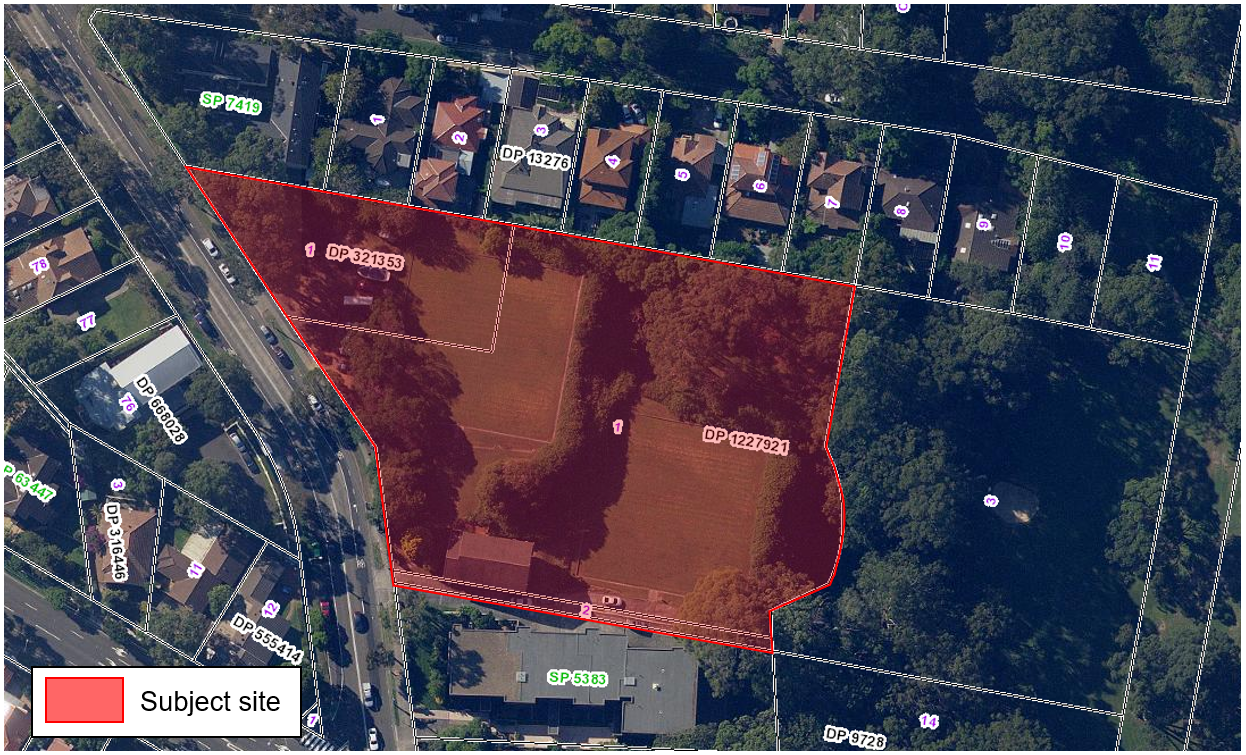 Figure 1: Site map (source: SIX Maps). 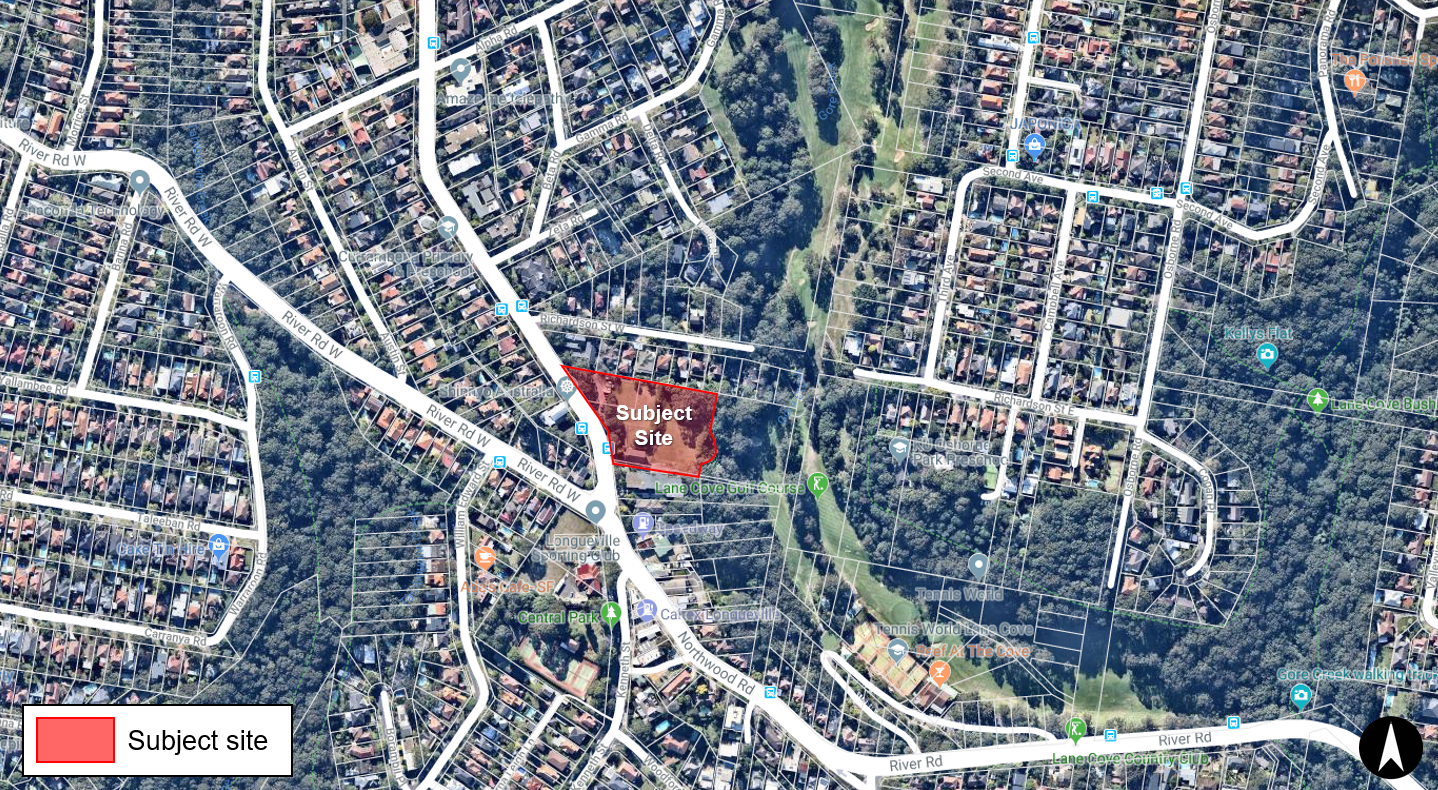 Figure 2: Site Location Map (source: Nearmap). 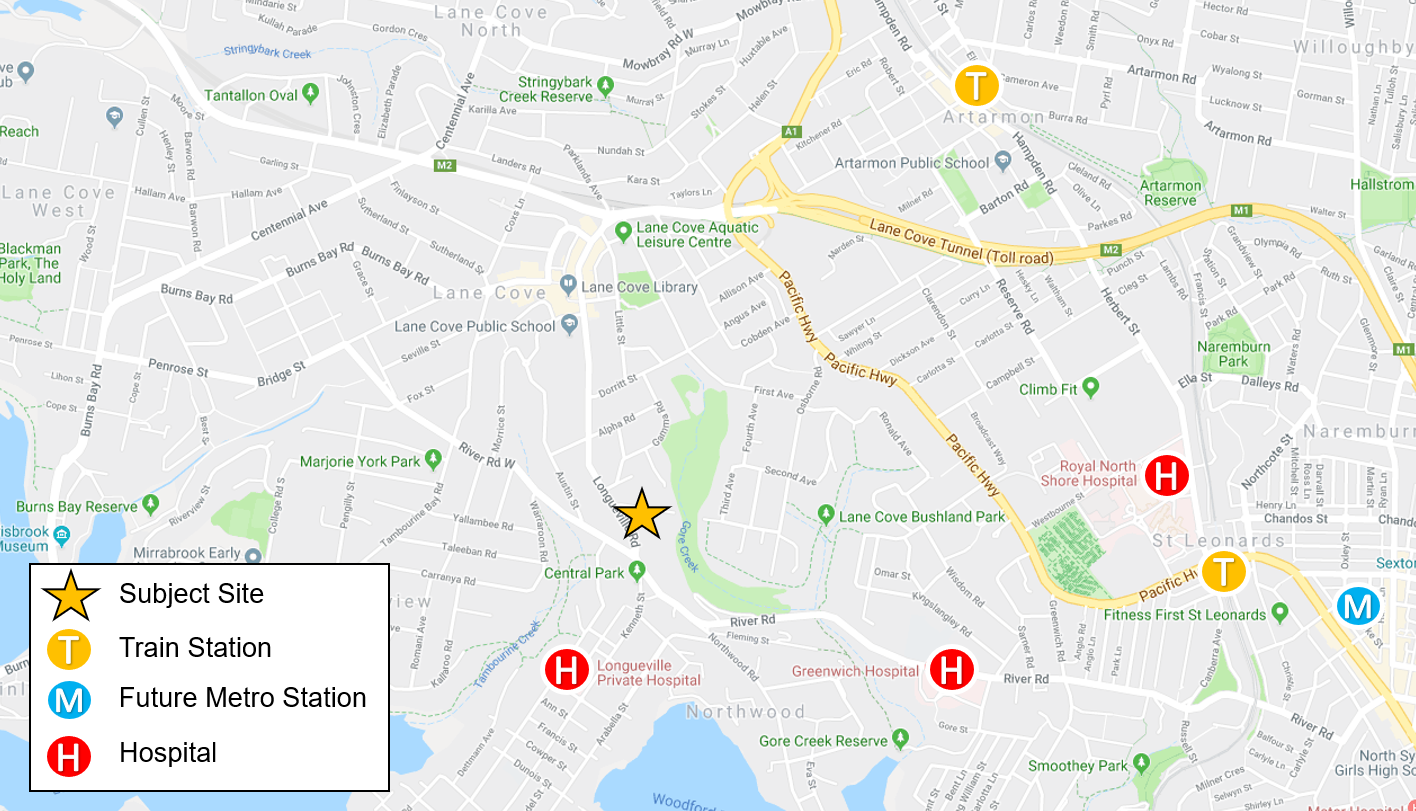 Figure 3: Locality Map (source: Google Maps). 